CERTIFICATION OF COMPLIANCEPhilGEPS PostingThis is to certify that the BACOLOD WATER DISTRICT, has posted the Invitations to Bid (ITB), Requests for Expression of Interest (REI), Request for Quotations, (RFQ) Notices of Award/Bid Results, the Actual Approved/Awarded Contracts and Notices to Proceed/Purchase Orders (P.O.s) for all the projects listed below at the Philippine Government Electronic Procurement System (PhilGEPS), to wit:This is to further certify that the list includes all projects procured by the BACOLOD WATER DISTRICT as of December 15, 2016.This certification is being issued to attest to the truth and accuracy of all the foregoing based on available records and information that can be verified with the PhilGEPSIN WITNESS WHEREOF, we have hereunto affixed our signatures on the 23rd day of January 2017 at Bacolod (Lanao del Norte) Water District office, Bacolod, Lanao del Norte, Philippines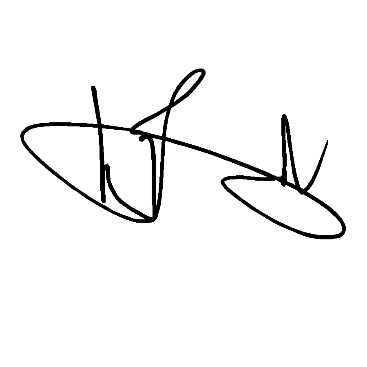 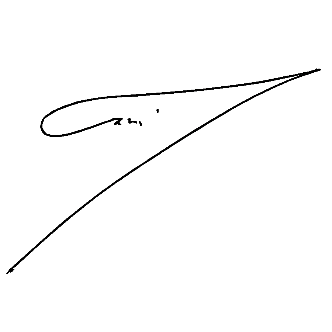 Signed by:					Signed by:ZAIDIE C. LIGUTOM				ENGR. NOEL L. RESABAL				BAC Chairperson				Head of the Procuring EntityDate:   January 23, 2017				Date:    January 23, 2017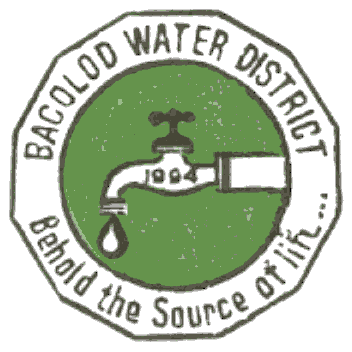 Republic of the PhilippinesBACOLOD WATER DISTRICTBacolod Lanao del NorteTIN 004-367-022CCC No. 543#ReferenceNoDate of Posting of Invitation to Bid/REIBid Notice TitleClosing DateDate of Posting Of Notice of AwardDate of Posting of P.O./ Approved Contract and Notice to ProceedBid Notice StatusCreatedByRemarks141616237-Nov-16Invitation to Bid14-Nov-16--FailedzligutomFailure of bidding not even a single bid submitted2422123629-Nov-16Invitation to Bid6-Dec-16--FailedzligutomFailure of bidding not even a single bid submitted